Руководство по сборке и монтажуплатформ «АМА» № 40260-40265ABB/1Модуль BМодуль CМодуль DМодуль EМодуль F1. Соединение модулей (№ 40260-40265)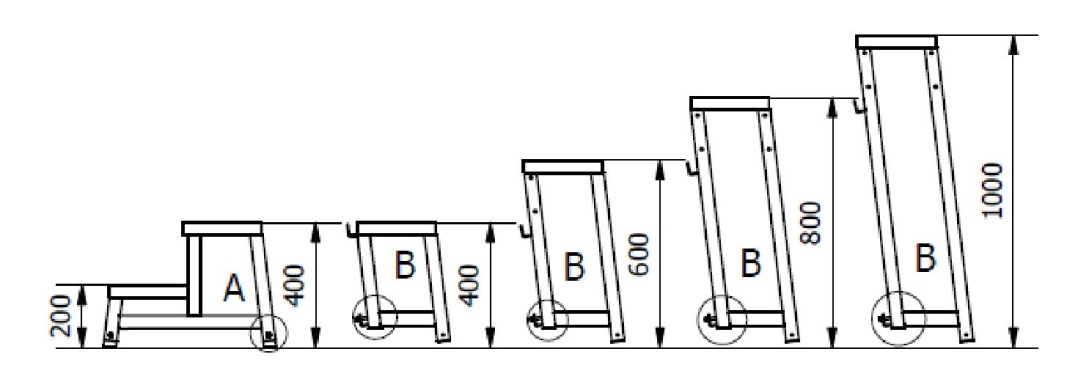 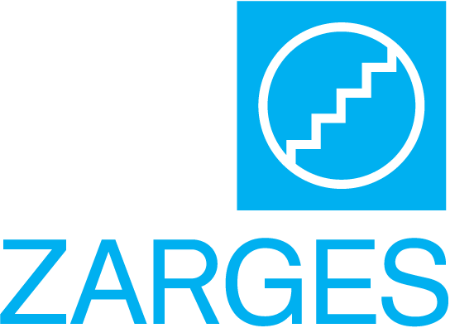 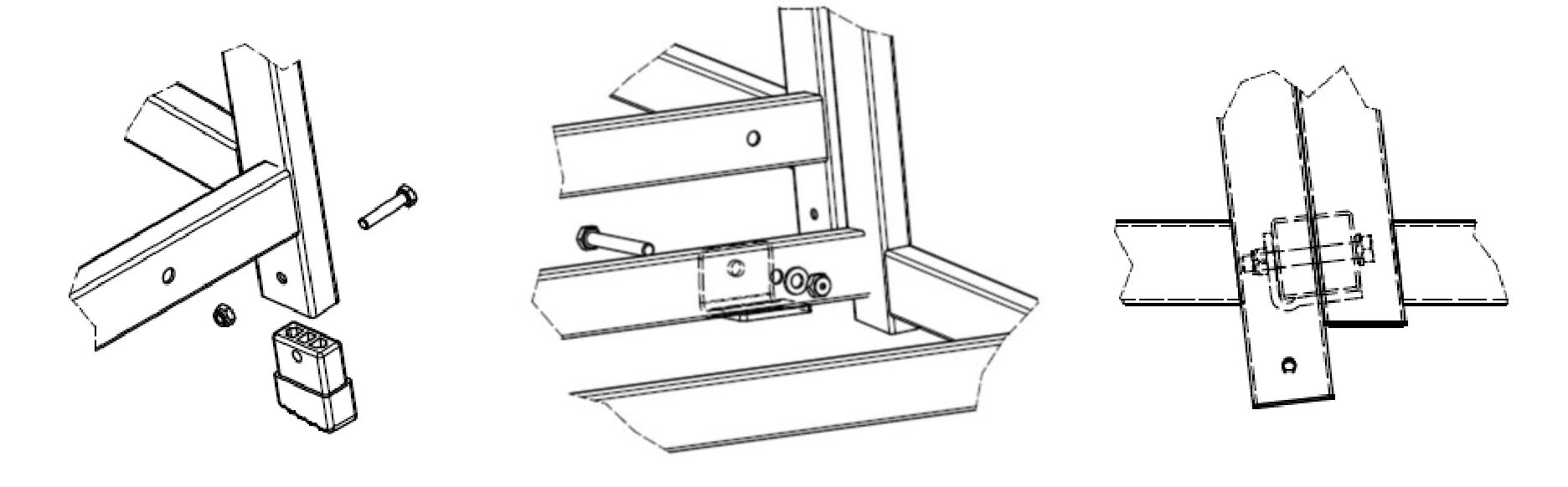 Примечание:Пара внутренних башмаков монтируется через каждые пять опор максимум(1x BN 800295 + 1x BN 800296).МАКС. 5МАКС. 5Монтаж дополнительных деталей 2. Ролики № 402683. Нижние кронштейны № 402694. Перила № 40267 (можно использовать перила от модуля D – № 40263)Ид. №. 5021503	Стр. 2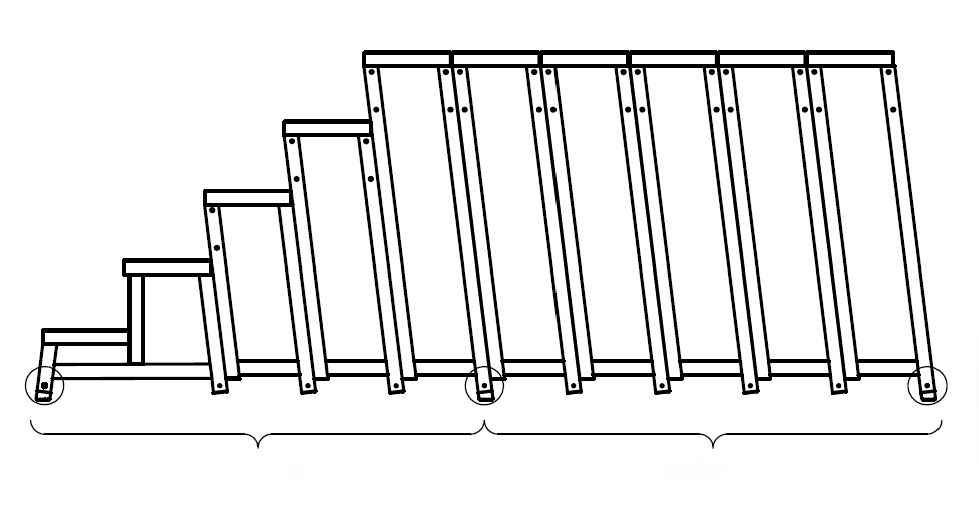 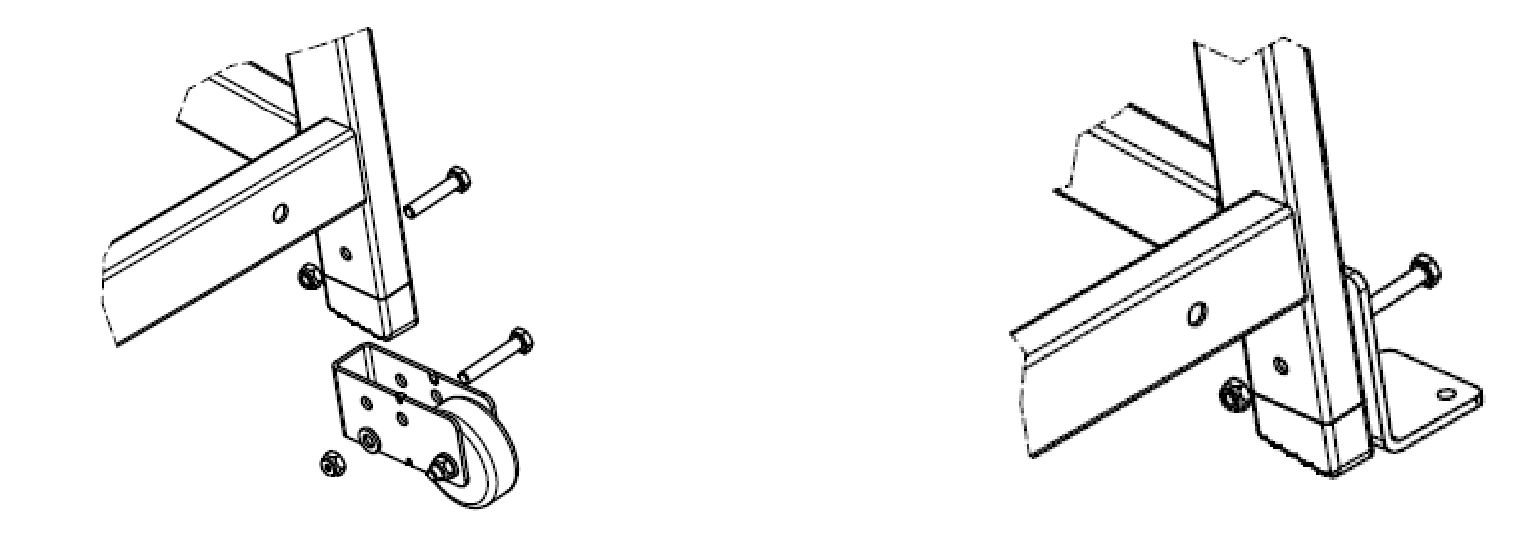 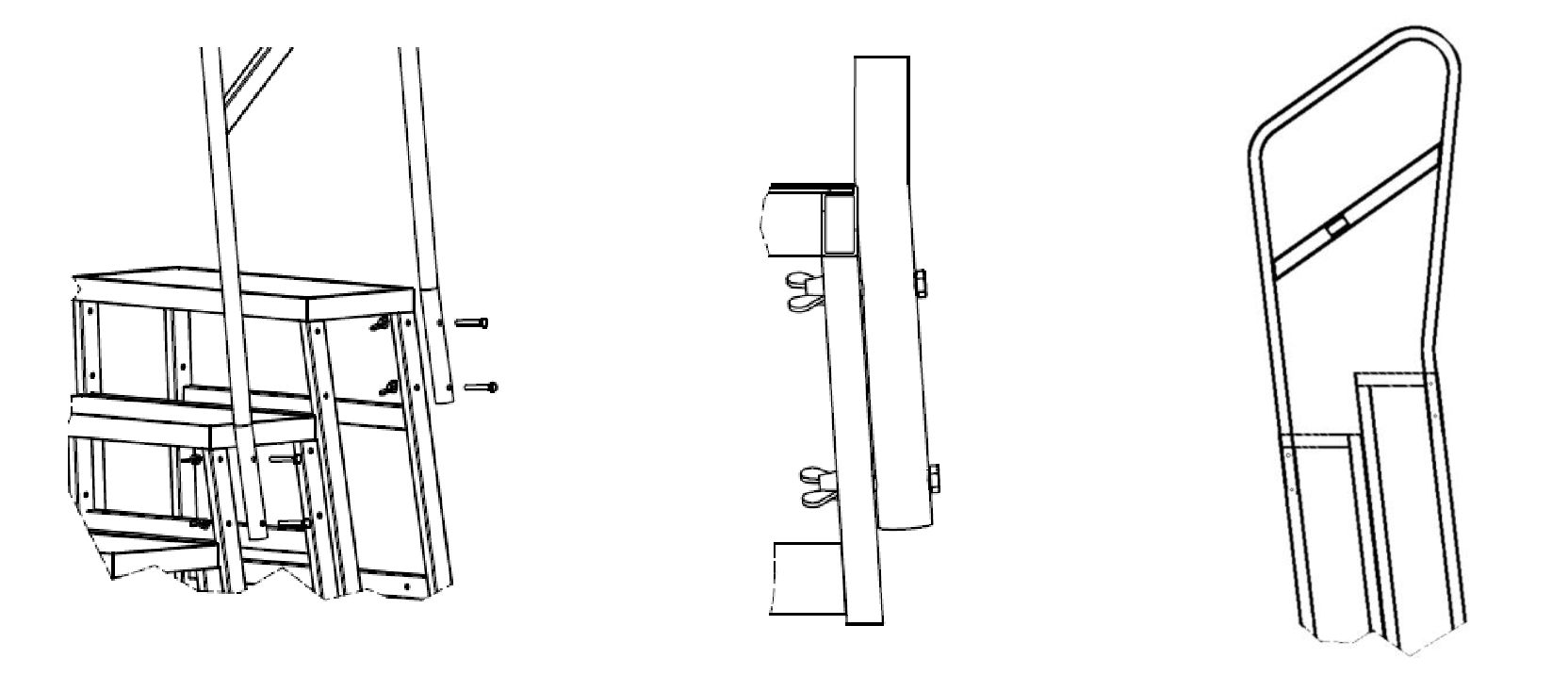 Ид. №. 5021503	Стр. 3«ЦАРГЕС ГмбХ» (ZARGES GmbH)А/я 16 3082360 ВайльхаймТел.: + 49-8 81/68 71 00Факс: +49-8 81/68 75 00Эл. почта: zarges@zarges.deИнтернет: http://www.zarges.de© 2015 от «ЦАРГЕС ГмбХ»5. Соединяющий модуль № 40273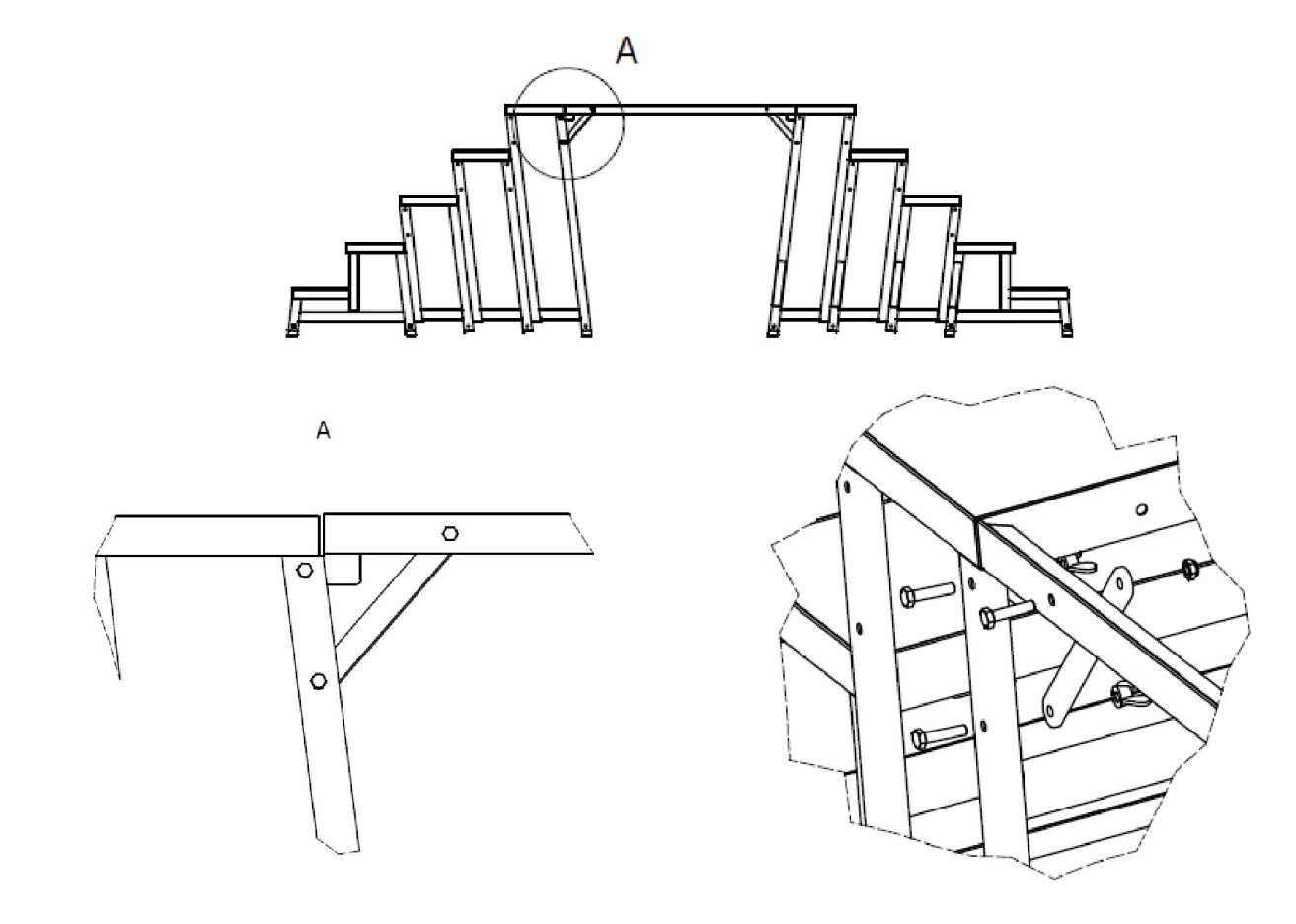 